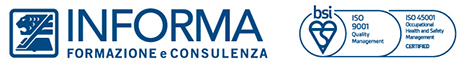 In collaborazione con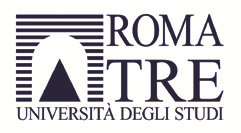 CORSO DI FORMAZIONELa sicurezza antincendio nei luoghi di lavoroalla luce dei decreti sostitutivi del D.M. 10 Marzo 1998(D.M. 1/9/2021 – D.M. 2/9/2021 – D.M. 3/9/2021)29 novembre 2021La pubblicazione del D.M. 3 Settembre 2021 (o decreto “Minicodice”) a seguire quella dei decreti del 1° settembre 2021 (decreto “Controlli”) e del 2 settembre 2021 (Decreto “Gestione”) porta a compimento il percorso normativo che, a partire dal 29/10/2022, sancisce il definitivo superamento del D.M. 10 Marzo 1998. I nuovi decreti aggiornano quindi le regole per definire i contenuti dell’art. 46 del D. Lgs. 81/2008, in particolarei criteri atti ad individuare:misure intese ad evitare l'insorgere di un incendio ed a limitarne le conseguenze qualora esso si verifichi;misure precauzionali di esercizio;metodi di controllo e manutenzione degli impianti e delle attrezzature antincendio;criteri per la gestione delle emergenze;le caratteristiche dello specifico servizio di prevenzione e protezione antincendio, compresi i requisiti del personale addetto e la sua formazione;allineando di fatto la valutazione del rischio di incendio nelle attività lavorative alla metodologia del Codice di Prevenzione IncendiIl corso, della durata di 8 ore, fornisce un quadro introduttivo ai tre decreti ed illustra le principali novità e le modifiche rispetto alla normativa precedente.AttestatoAl termine del corso sarà rilasciato un attestato di partecipazione dall’Istituto Informa. I Responsabili e gli Addetti SPP e i Coordinatori per la progettazione e l’esecuzione dei lavori riceveranno, inoltre, un attestato di frequenza al Corso di Aggiornamento, con relativa durata, dall’Università degli Studi Roma Tre, valido ai sensi del D. Lgs. 81/08 e s.m.i..DestinatariResponsabili e Addetti SPP, Responsabili Servizio Antincendio, Datori di lavoro, Dirigenti, Preposti, Coordinatori della sicurezza nei cantieri, formatori, professionisti e tecnici del settore, progettisti e consulenti antincendio.ContenutiPresentazione dei decreti del 1° settembre 2021 (Decreto “Controlli”), del 2 Settembre 2021 (Decreto “Gestione”) e del 3 settembre 2021 (Decreto “Minicodice”)Inquadramento rispetto al D. Lgs. 81/2008, al D.P.R. 151/2011, al D. Lgs. 105/2015, e al Codice di Prevenzione IncendiAnalisi del nuovo decreti, differenze e analogie con il D.M. 10 marzo 1998Discussione ed esempi.RelatoreDott. Emanuele NicoliniConsulente esperto di sicurezza antincendio, piani di emergenza e ingegneria antincendio.Materiale didatticoOgni partecipante riceverà una raccolta inedita di relazioni e presentazioni dei docenti, su supporto informatico.Note organizzativeSede del corso		IN VIDEOCONFERENZAOrario di svolgimento		9,00 –18,00Quota d’iscrizione€ 400,00 + IVA. Per iscrizioni pervenute almeno 15 giorni prima della data di inizio € 350,00 + IVA.La quota comprende la fornitura del materiale didattico.Sono previste quote ridotte per iscrizioni multiple provenienti dalla stessa azienda.Disdetta e recuperoSi può recedere dall’iscrizione in forma scritta, senza il pagamento di alcuna penale, almeno  5 giorni lavorativi prima dell’inizio del corso. In tal caso sarà restituito l’intero importo pagato. In caso contrario, sarà fatturata la quota intera che potrà essere recuperata entro un anno partecipando alla successiva edizione o ad un altro corso.INFORMA si riserva la facoltà di rinviare, annullare o modificare il corso programmato dandone comunicazione ai partecipanti entro 5 giorni lavorativi prima della data di inizio.Per ulteriori informazioni il nostro Servizio Clienti è attivo ai numeri:tel. 06 33245208 – Diletta Manginoclienti@istitutoinforma.it - Fax 06 33245248Consultate i programmi dei nostri corsi anche su:www.istitutoinforma.itSCHEDA DI ISCRIZIONEDa compilare ed inviare tramite E-MAIL a clienti@istitutoinforma.it o via FAX al numero 06 33245248___________________________________________________________________________________________Cod. Prod. 511.293.21La sicurezza antincendio nei luoghi di lavoroalla luce dei decreti sostitutivi del D.M. 10 Marzo 1998Roma, 29 novembre 2021 € 400,00 + IVA						 € 350,00 + IVA (entro il 15/11/2021)Dati del partecipante:Nome …………………………………………………………………Cognome…………………………………………………………Funzione/ruolo ……………………………………………………Azienda/ente ………………………………………………………Indirizzo sede di lavoro……………………………………………………………………………………………………………….........e-mail ……………………………....…………..Tel. ……………………..…………………cell……………………………………......Dati per la fatturazione:Codice Identificativo SDI….…………………….Indirizzo PEC………………………………………………………………………(l’indicazione di uno dei dati sopra indicati è obbligatorio per i possessori di Partita Iva) Ragione sociale …………………………………………………………………………………………………………………………….Via …………………………………………………………………………………………………………………………………………...Città …………………………………………………………………..C.A.P …………………… (Prov.) ……………………………….P. IVA ………………………………………………………………...C.F (obblig)……………………………………………………….Tel. ……………………………………………………….….……… Fax ………….……………………………………………….…….e-mail …………………………………………CIG………………………………Cod.Univoco…..……………………………………. Settore di attività dell’azienda o ente:Albergo/ristoranteAlimentareAzienda MunicipalizzataChimica/PetrolchimicaElettronicaFarmaceutica/cosmeticaGestione immobiliareGrande distribuzione/commercioImpresa edileMeccanica/metalmeccanicaMilitareSanità/previdenzaServizi (banche, assicurazioni, telecomunicazioni)   Studio di consulenza   Studio tecnico di progettazione   Trasporti (porti, aeroporti, ferrovie)   ………………………………………Numero di dipendenti:Meno di 10Da 11 a 50Da  100Da 500Da  1000Oltre 1000Quota e pagamento:L’importo di €…………………………………+ IVA  (Esenz. IVA in base a …………………………) sarà saldato prima del corso con la seguente modalità: Assegno NT intestato a INFORMA srl da consegnare il giorno di inizio del corso Carta di credito (Visa, Mastercard, Eurocard) intestata a ………………………………….. n. ………………….. scad…………….. Bonifico bancario intestato a INFORMA srl da effettuare presso una delle seguenti banche:INTESA SANPAOLO  IBAN: IT 84 V 03069 05077 100000006407UNICREDIT IBAN:  IT 60 P 02008 05283 000400564853IMPREBANCA IBAN: IT 78 M 03403 03201 CC0010001267Disdetta e recuperoSi può recedere dall’iscrizione in forma scritta, senza il pagamento di alcuna penale, almeno 5 giorni lavorativi prima dell’inizio del corso. In tal caso sarà restituito l’intero importo pagato. In caso contrario, sarà fatturata la quota intera che potrà essere recuperata entro un anno partecipando alla successiva edizione o ad un altro corso.CONSENSO AL TRATTAMENTO DEI DATI PERSONALI REGOLAMENTO (UE) 2016/679Compilando e inoltrando il presente modulo dichiaro di aver letto e compreso l’informativa privacy allegata Voglio ricevere in anteprima le novità, le offerte dedicate, i coupon di sconto, le promozioni speciali in linea con i miei interessi secondo quanto indicato al paragrafo c) punto 2) dell’informativa privacy allegata Si, voglio riceverle                                   No, non voglio ricevere offerteData ……………………………………….                                         Timbro e firma ……………………………………
Informa srl – – Via Clauzetto 12 – 00188 Roma- www.istitutoinforma.itC.F. 08327990589 - P.IVA. 02024061000 – R.E.A. n.651657 – Cap. Soc. € 110.000,00L’Istituto Informa è certificato UNI EN ISO 9001:2015 e OHSAS 18001:2007Informativa sul trattamento dei dati personali art. 13 Regolamento UE n. 2016/679
Gentile Utente, ai fini previsti dal Regolamento UE n. 2016/679 relativo alla protezione delle persone fisiche la informiamo che i dati personali forniti ed acquisiti, saranno oggetto di trattamento nel rispetto di quanto disposto dal premesso Regolamento con particolare riferimento ai diritti ed obblighi conseguenti.In particolare:
a) Titolare del trattamentoIl titolare del trattamento è Informa s.r.l. con sede in Via Clauzetto 12 – 00188 Roma in regime di contitolarità con le seguenti società: Epc Srl Socio Unico, EPC Periodici s.r.l. La predetta contitolarità è disciplinata da un accordo interno che definisce specifiche responsabilità ed obblighi ai sensi dell’art. 26 del Regolamento UE n. 2016/679 con particolare riguardo all’esercizio dei diritti dell’interessato.
b) Responsabile protezione datiIl Responsabile protezione dati (o DPO) è il dott. Fabrizio Corona, Via Vecchia Poggioreale, 14 – NAPOLI e-mail: corona@e-lawyers.it
c) Finalità del trattamento e base giuridica del trattamentoIl trattamento svolto mediante strumenti manuali, informatici e telematici con logiche strettamente correlate alle finalità e, comunque, in modo da garantire la sicurezza e la riservatezza dei dati stessi in conformità alle norme vigenti è finalizzato:1) Alla gestione ed esecuzione dell’ordine di acquisto; Base giuridica del trattamento è il consenso. 2) Alla promozione di prodotti e servizi di tutti i contitolari del trattamento attraverso email, newsletter, lettere, telefono, fax, SMS, MMS, internet ed altri sistemi automatizzati e non di comunicazione. Base giuridica del trattamento: consenso.In ogni caso i dati personali di carattere identificativo saranno oggetto di trattamento per finalità amministrative e contabili nonché per l'esecuzione degli obblighi contrattuali nei confronti degli utenti che facciano parte della propria clientela. d) Periodo di conservazione dei dati.La conservazione dei dati personali forniti avverrà per il periodo di tempo necessario all’espletamento delle finalità sopra descritte e fin quando non interverrà una sua revoca del consenso.
e) Comunicazione.I dati oggetto di trattamento potranno essere comunicati ad altri soggetti ed in particolare alle società fornitrici di servizi necessari all’espletamento delle finalità di cui alla lettera c) punto 1 e 2.I suoi dati verranno trattati soltanto da soggetti espressamente autorizzati dai contitolari del trattamento o da aziende che agiscono in qualità di Responsabili del Trattamento, per conto dei contitolari, e che hanno sottoscritto un apposito contratto che disciplina puntualmente i trattamenti loro affidati e gli obblighi in materia di protezione dei dati.Inoltre i dati raccolti potranno essere comunicati ad enti pubblici o privati per l’adempimento di obblighi previsti dalla legge. Gli stessi dati non saranno diffusi né trasferiti all’estero.
f) Obbligo di fornire i dati personali.Si ricorda che la comunicazione dei dati personali da parte della S.V. rappresenta un requisito necessario quanto meno per la gestione ed esecuzione dell’ordine di acquisto, per il necessario trattamento per finalità amministrative e contabili nonché per l'esecuzione degli obblighi contrattuali nei confronti degli utenti che facciano parte della propria clientela.g) Revoca del consenso.Si ricorda che la S.V. ha il diritto di revocare il proprio consenso in qualsiasi momento senza pregiudicare la liceità del trattamento basata sul consenso prestato prima della revoca.
h) Diritti dell’interessato.In relazione ai dati oggetto del trattamento di cui alla presente informativa è riconosciuto alla S.V. in qualsiasi momento il diritto di:- Accesso (art. 15 Regolamento UE n. 2016/679); - Rettifica (art. 16 Regolamento UE n. 2016/679); - Cancellazione (art. 17 Regolamento UE n. 2016/679); - Limitazione (art. 18 Regolamento UE n. 2016/679);- Opposizione al trattamento (art. 21 Regolamento UE n. 2016/679). L’esercizio dei predetti diritti può essere esercitato mediante comunicazione scritta da inviare a all’indirizzo privacy@insic.it oppure mediante fax 0633245248.Ad ogni modo, come prescritto dall’art. 26 del regolamento UE n. 2016/679, l'interessato potrà esercitare i propri diritti nei confronti di e contro ciascun titolare del trattamento.
i) Reclamo.Si ricorda che ai sensi dell’art. 77 del regolamento UE n. 2016/679 la S.V. potrà proporre reclamo all’Autorità Garante in caso di violazione della normativa vigente in materia di protezione dei dati personaliInforma srl – – Via Clauzetto 12 – 00188 Roma- www.istitutoinforma.itC.F. 08327990589 - P.IVA. 02024061000 – R.E.A. n.651657 – Cap. Soc. € 110.000,00L’Istituto Informa è certificato UNI EN ISO 9001:2015 e OHSAS 18001:2007